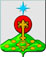 РОССИЙСКАЯ ФЕДЕРАЦИЯСвердловская областьДУМА СЕВЕРОУРАЛЬСКОГО ГОРОДСКОГО ОКРУГАРЕШЕНИЕот 15 февраля 2017 года	           № 12г. СевероуральскОб участии Думы Североуральского городского округа в конкурсе представительных органов муниципальных образований, расположенных на территории Свердловской области, посвященному Дню местного самоуправления в номинации «Лучший представительный орган в сфере правотворчества»Руководствуясь Федеральным законом от 06.10.2003 года № 131-ФЗ «Об общих принципах организации местного самоуправления в Российской Федерации», Уставом Североуральского городского округа, Постановлением Законодательного Собрания Свердловской области от 03.12.2013 года № 1317-ПЗС, Дума Североуральского городского округаРЕШИЛА: 1. Принять участие в проведении конкурса представительных органов муниципальных образований, расположенных на территории Свердловской области, посвященному Дню местного самоуправления в номинации «Лучший представительный орган в сфере правотворчества».       2. Направить данное Решение в Законодательное Собрание Свердловской области  до 01 марта 2017 года.       3.  Контроль исполнения настоящего Решения возложить на Совет Думы Североуральского городского округа (Б.В. Меньшиков).ГлаваСевероуральского городского округа                                         Б.В. Меньшиков